Рейтинговый лист кандидатов на присуждение стипендии 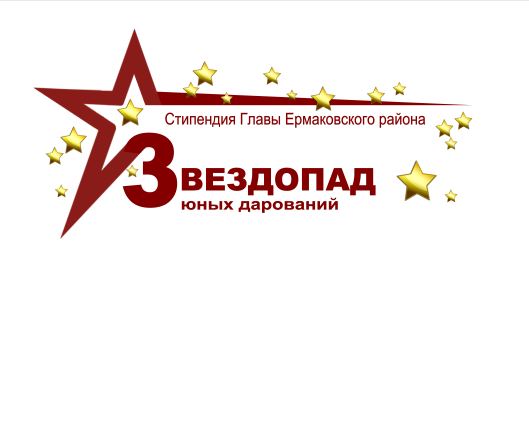                                     Главы Ермаковского района                                             Номинация: Культура и искусство - 2022 г. №п.п.Ф.И.О.ОУКлассИтоговый балл №п.п.Ф.И.О.ОУКлассИтоговый балл1Оздоев Егор ШариповичНижнесуэтукская СШ55542Потылицын Денис АнтоновичНижнесуэтукская СШ55543Гринчак Марина ВячеславовнаНижнесуэтукская СШ55544Абрамова Анастасия СергеевнаЕрмаковская СШ№252195Шахбазова Алина ВалерьевнаНижнесуэтукская СШ9134